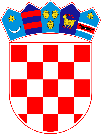 REPUBLIKA HRVATSKA VUKOVARSKO-SRIJEMSKA ŽUPANIJA OŠ ČAKOVCIKlasa:Urbroj:Čakovci,OBRAZLOŽENJE FINANCIJSKOG PLANA ZA 2024. I PROJEKCIJE ZA 2025. I 2026. GODINUZAKONSKE I DRUGE PODLOGE NA KOJIMA SE ZASNIVA PROGRAM RADA ŠKOLEOvaj program odnosno aktivnost je propisan slijedećim pravnim podlogama: 1.  Zakon o proračunu (NN 87/08, 136/12, 15/15 i 144/21)Pravilnik o proračunskom računovodstvu i Računskom planu (NN 124/14, 126/19 i 108/2020)Zakon o fiskalnoj odgovornosti (NN 139/10, 19/14, 111/18)Uredba o nazivima radnih mjesta i koeficijentima složenosti poslova u javnim službama (NN 25/13)4.a Uredba o izmjenama i dopunama uredbe o nazivima radnih mjesta i koeficijentima složenosti poslova u javnim službama (NN 119/2019)Temeljni kolektivni ugovor za službenike i namještenike u javnim službama (NN 56/22)Upute za izradu proračuna jedinica lokalne i regionalne samouprave za razdoblje 2024. – 2026. ( Ministarstvo financija u svojoj Uputi )Upute za izradu proračuna VSŽ za razdoblje 2024. do 2026. godine1 .SAŽETAK DJELOKRUGA RADA PRORAČUNSKOG KORISNIKAOsnovna škola Čakovci provodi program osnovnoškolskog obrazovanja, u matičnoj školi  Čakovci te u područnim školama Berak, Mikluševci i Tompojevci. U područnoj školi Bokšić održava se predškola u trajanju od 250 nastavnih sati.Nastava je organizirana u jutarnjoj smjeni, u obliku redovne, izborne, dodatne i dopunske nastave. Nastava se izvodi prema nastavnim planovima i programima, koje je donijelo Ministarstvo znanosti i obrazovanja  te po Godišnjem planu i programu rada škole te Školskom kurikulumu za školsku godinu 2023./2024.Školu polazi 48 učenika u 9 razrednih odjela. U školi radi 6 učitelja razredne nastave, 19 učitelja predmetne nastave, ravnateljica i 2 stručna suradnika, 2 administrativna djelatnika te 7 djelatnika pomoćnog i tehničkog osoblja.Školske ustanove ne donose strateške, već godišnje operativne planove (GPP i Školski kurikulum) prema planu i programu koje je donijelo Ministarstvo znanosti, obrazovanja i športa . Također, planovi se donose za nastavnu, a ne fiskalnu godinu. To je uzrok mnogim odstupanjima u izvršenju financijskih planova, npr. pomak određenih aktivnosti unutar školske godine iz jednog polugodišta u drugo uzrokuje promjene u izvršenju financijskog plana za dvije fiskalne godine. Prioritet škole je  pružanje usluge obrazovanja i odgoja učenika te će se u skladu s tim i u naredne tri godine težiti podizanju kvalitete nastave na što višu razinu, stalnim i kvalitetnim usavršavanjem učitelja te poboljšanjem materijalnih i drugih uvjeta. Učenike će se poticati na izražavanje kreativnosti, talenata i sposobnosti kroz uključivanje u slobodne aktivnosti, natjecanja te druge školske projekte, priredbe i manifestacije. Poticat će se razvoj pozitivnih vrijednosti i natjecateljskog duha  kao primjerice  izborom učenika generacije i sl. Slobodne aktivnosti bit će organizirane prema mogućnostima škole, a rad skupina predstavit će se tijekom školskih priredbi. Učitelji će tijekom školske godine sudjelovati na seminarima, webinarima, stručnim skupovima i aktivima.Aktivnost: Redovna djelatnost osnovnih školaPodloga: Zakon o plaćama u javnim službama (NN 27/01, 39/09, 127/17), Uredba o nazivima radnih mjesta i koeficijentima složenosti poslova u javnim službama (NN 25/13 i 151/14), Sporazum o dodacima na plaću u obrazovanju i znanosti od 25.11.2006. godine, Kolektivni ugovor za zaposlenike u osnovnoškolskim ustanovama (NN 51/18), Temeljni kolektivni ugovor za službenike i namještenike u javnim službama (NN 56/22)Aktivnost: Shema mlijekaPodloga: Prijava na poziv Vukovarsko-srijemske županije na projekt „Shema mlijeka i mliječnih proizvoda 2023/2024“Aktivnost: Shema VoćaPodloga: Prijava na poziv Vukovarsko-srijemske županije na projekt: „Školska shema 2023./24.“Aktivnost: Prehrana za učenike u osnovnim školamaPodloga: Odluka o financiranju prehrane učenika osnovnih školaProjekt: CDŠPodloga: Odobreno sudjelovanje u eksperimentalnom programu cjelodnevne nastave u periodu 4 godine.PRIHODI I PRIMITCIPrihodi za 2024 godinu   planirani  na višoj razini u  odnosu na  prethodne dvije godine, glavni razlog  i najveće povećanje je na kontima skupine 63, povećanje se odnosi najvećim dijelom  na povećanje plaća javnih službenika i namještenika i dijelom na ulaganja koja će škola provoditi u sklopu eksperimentalnog programa cjelodnevne nastave.Povećanje na skupini 67 u odnosu na prethodne godine rezultat je visoke inflacije i povećanih rashoda prijevoza učenika u i iz škole s obzirom na nove programe i različito vrijeme završetka nastave. Kako bi se učenicima omogućio pravovremeni dolazak i odlazak iz škole uvedena je nova linija upravo zbog novih programa u sklopu eksperimentalne škole.RASHODI I IZDATCIIzvor financiranja: Ministarstvo znanosti i obrazovanjaPlanirano je da će se iz državnog proračuna financirati plaće i nagrade radnicima, nabavka udžbenika i radnih materijala za učenike, nabavka radova na investicijskom održavanju zgrade i rashodi službenih putovanja i edukacija za djelatnike u sklopu eksperimentalnog programa.Izvor financiranja: Općina TompojevciPomoći iz općinskog proračunaKoriste se za financiranje režija područne škole Bokšić, za troškove predškole te pomoć za troškove održavanja škole i okoliša.Izvor financiranja: Vukovarsko-srijemska županijaIzračun troškova koji se financiraju iz nadležnog proračuna temeljeni su na proračunu za 2023. godini, s planiranim povećanjem troškova zbog inflacije.Županija financira tekuće izdatke škole, investicijsko održavanje školskog prostora, opreme, nastavnih sredstava i pomagala te tekuće održavanje prema određenim kriterijima.Planirano je da će se iz županijskog proračuna ostvariti 105.321,99 € ˘prihoda, kojima će se financirati materijalni i financijski rashodi.Opći troškovi (ured. materijal, komunalne usluge i naknade, HT, izdaci za nabavu pribora za izvođenje nastavnog plana i programa, nabava sitnog inventara i ostalo) planirani su u iznosu od 9.920 €. Troškovi su planirani prema prioritetima funkcioniranja škole. Energenti, hitne intervencije, prijevoz učenika  te usluge obveznih zdravstvenih i sistematskih pregleda zaposlenika planirani su prema prijašnjim godinama te tekućoj godini, a Županija ih financira u stvarnom trošku.Prijevoz učenika za 2024. godinu iznosi 60.000,00 € , a procjena je rađena na temelju dnevnih iznosa određenih od strane Čazmatransa i broja nastavnih dana tijekom 2024. godine.Županija u stvarnom iznosu financira i sve ostale nepredviđene troškove škole.Shema voća i povrća i Shema mlijeka i mliječnih proizvodaŠkola se prijavila na poziv županije za sudjelovanje u shemi voća i povrća i mlijeka i mliječnih proizvoda, iznosi još nisu određeni a planirani iznos za sudjelovanje u oba projekta je 800,00 €Izvor financiranja: Vlastiti prihodiIzračun troškova koji se financiraju iz vlastitih prihoda temeljen je na prošloj godini uvećan za inflaciju, predviđeni troškovi u iznosu 2.713,00 utrošiti će se u materijalne rashode za funkcioniranje škole, pokrivanje režijskih troškova.Posebni dio financijskog plana                                                                                                                              ,Posebnim djelom financijskog plana prikazani su rashodi na 4 razini kontnog plana. Rashodi su strukturirani prema izvorima financiranja, programima i aktivnostima koje škola provodi. S obzirom na tekuće izmjene podaci iz prijašnji planova nisu usporedivi i nisu prikazani u posebnom djelu financijskog izvještaj. Poseban dio financijskog plana daje bolji pregled aktivnosti i izvora financiranja a u svojoj osnovi predstavlja i sadrži iste elemente kao i prethodne tablice sadržane u financijskom planu.Financijski plan za 2024 god. i projekcija za 2025. i 2026. god. razmatrat će se na Školskom odboru.Ravnateljica škole:Marina Balić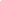 PRIHODI POSLOVANJA PREMA EKONOMSKOJ KLASIFIKACIJIPRIHODI POSLOVANJA PREMA EKONOMSKOJ KLASIFIKACIJIPRIHODI POSLOVANJA PREMA EKONOMSKOJ KLASIFIKACIJIPRIHODI POSLOVANJA PREMA EKONOMSKOJ KLASIFIKACIJIPRIHODI POSLOVANJA PREMA EKONOMSKOJ KLASIFIKACIJIPRIHODI POSLOVANJA PREMA EKONOMSKOJ KLASIFIKACIJIPRIHODI POSLOVANJA PREMA EKONOMSKOJ KLASIFIKACIJIPRIHODI POSLOVANJA PREMA EKONOMSKOJ KLASIFIKACIJIRazredSkupinaNaziv prihodaIzvršenje 2022.Plan 2023.Plan za 2024.Projekcija 
za 2025.Projekcija 
za 2026.PRIHODI UKUPNO628.414,19 €631.364,88 €953.395,24 €1.001.065,00 €1.051.118,25 €6Prihodi poslovanja628.414,19 €631.364,88 €953.395,24 €1.001.065,00 €1.051.118,25 €63Pomoći iz inozemstva i od subjekata unutar općeg proračuna531.144,21 €522.600,00 €845.460,25 €887.733,26 €932.119,93 €64Prihodi od imovine15,00 €15,75 €16,54 €65Prihodi za posebne namjene1.665,14 €5.000,00 €66Prihodi od prodaje proizvoda i robe te pruženih usluga1.910,35 €3.000,00 €2.698,00 €2.832,90 €2.974,55 €67Prihodi iz nadležnog proračuna i od HZZO-a temeljem ugovornih obveza93.694,48 €100.764,88 €105.221,99 €110.483,09 €116.007,24 €7Prihodi od prodaje nefinancijske imovine-   €-   €72Prihodi od prodaje proizvedene dugotrajne imovine-   €-   €II. POSEBNI DIOII. POSEBNI DIOII. POSEBNI DIOII. POSEBNI DIOII. POSEBNI DIOII. POSEBNI DIOŠifraNazivIzvršenje 2022.Plan za 2024.Projekcija 
za 2025.Projekcija 
za 2026.Razdjel001VUKOVARSKO SRIJEMSKA ŽUPANIJA953.495,24 €1.001.170,00 €1.051.228,50 €Glava00100USTANOVE U OSNOVNOŠKOLSKOM OBRAZOVANJU953.495,24 €1.001.170,00 €1.051.228,50 €Proračunski korisnik23147OSNOVNA ŠKOLA ČAKOVCI953.495,24 €1.001.170,00 €1.051.228,50 €Glavni programP09OBRAZOVANJE114.423,63 €120.144,81 €126.152,05 €Program1020ŽUPANIJSKE JAVNE POTREBE U ŠKOLSTVU104.521,99 €109.748,09 €115.235,49 €AktivnostA102101ŽUPANIJSKE JAVNE POTREBE U ŠKOLSTVU PRIJEVOZ UČENIKA60.000,00 €63.000,00 €66.150,00 €IzvorIFIF-Opći prihodi i primitci60.000,00 €63.000,00 €66.150,00 €323110Usluge telefona, pošte i prijevoza60.000,00 €63.000,00 €66.150,00 €AktivnostA102101ODGOJNOOBRAZOVNO, ADMINISTRATIVNO I TEHNIČKO OSOBLJE44.521,99 €46.748,09 €49.085,49 €IzvorIFIF-Opći prihodi i primitci44.521,99 €46.748,09 €49.085,49 €321111Službena putovanja750,00 €787,50 €826,88 €321312Stručno usavršavanje zaposlenika120,00 €126,00 €132,30 €321413Ostale naknade troškova zaposlenima250,00 €262,50 €275,63 €322114Uredski materijal i ostali materijalni rashodi1.400,00 €1.470,00 €1.543,50 €322316Energija15.750,00 €16.537,50 €17.364,38 €322417Materijal i dijelovi za tekuće i investicijsko održavanje500,00 €525,00 €551,25 €32259Sitni inventar i auto gume100,00 €105,00 €110,25 €323118Usluge telefona, pošte i prijevoza4.900,00 €5.145,00 €5.402,25 €323219Usluge tekućeg i investicijskog održavanja7.000,00 €7.350,00 €7.717,50 €323420Komunalne usluge6.030,09 €6.331,59 €6.648,17 €323621Zdravstvene i veterinarske usluge2.401,00 €2.521,05 €2.647,10 €323722Intelektualne i osobne usluge600,90 €630,95 €662,49 €323823Računalne usluge200,00 €210,00 €220,50 €323924Ostale usluge620,00 €651,00 €683,55 €329225Premije osiguranja3.000,00 €3.150,00 €3.307,50 €343126Bankarske usluge i usluge platnog prometa900,00 €945,00 €992,25 €Program1024FINANCIRANJE ŠKOLSTVA IZVAN ŽUPANIJSKOG PRORAČUNA9.901,64 €10.396,72 €10.916,56 €AktivnostA100100Aktivnosti u školstvu općina9.901,64 €10.396,72 €10.916,56 €IzvorIFIF-Pomoći9.901,64 €10.396,72 €10.916,56 €311131Plaće za redovan rad5.160,00 €5.418,00 €5.688,90 €313232Doprinosi za obvezno zdravstveno osiguranje851,64 €894,22 €938,93 €321233Naknade za prijevoz, za rad na terenu i odvojeni život690,00 €724,50 €760,73 €321434Ostale naknade troškova zaposlenima2.600,00 €2.730,00 €2.866,50 €322135Uredski materijal i ostali materijalni rashodi300,00 €315,00 €330,75 €322336Energija300,00 €315,00 €330,75 €Glavni programP10MLADI I DEMOGRAFIJA800,00 €840,00 €882,00 €Program1027MLADI I DEMOGRAFIJA800,00 €840,00 €882,00 €AktivnostA102702SHEMA VOĆA I POVRĆA400,00 €420,00 €441,00 €IzvorIFIF-Opći prihodi i primitci400,00 €420,00 €441,00 €322215Materijal i sirovine400,00 €420,00 €441,00 €AktivnostA102702SHEMA MLIJEKA I MLIJEČNIH PROIZVODA400,00 €420,00 €441,00 €IzvorIFIF-Opći prihodi i primitci400,00 €420,00 €441,00 €322227Materijal i sirovine400,00 €420,00 €441,00 €Glavni programP37OBRAZOVANJE838.271,61 €880.185,19 €924.194,45 €Program3701RAZVOJ ODGOJNO OBRAZOVNOG SUSTAVA835.558,61 €877.336,54 €921.203,37 €AktivnostA579000ODGOJNO OBRAZOVNO ADMINISTRATIVNO I TEHNIČKO OSOBLJE MINISTRASTVO774.191,88 €812.901,47 €853.546,55 €IzvorIFIF-Pomoći774.191,88 €812.901,47 €853.546,55 €311142Plaće za redovan rad579.669,00 €608.652,45 €639.085,07 €312145Ostali rashodi za zaposlene17.712,98 €18.598,63 €19.528,56 €311343Plaće za prekovremeni rad3.000,00 €3.150,00 €3.307,50 €311444Plaće za posebne uvjete rada13.465,10 €14.138,36 €14.845,27 €313246Doprinosi za obvezno zdravstveno osiguranje95.645,28 €100.427,54 €105.448,92 €321250Naknade za prijevoz, za rad na terenu i odvojeni život61.199,52 €64.259,50 €67.472,47 €372249Naknade građanima i kućanstvima u naravi3.500,00 €3.675,00 €3.858,75 €AktivnostA578045SUFINANCIRANJE NABAVKE UDŽBENIKA2.500,00 €2.625,00 €2.756,25 €IzvorIFIF-Pomoći2.500,00 €2.625,00 €2.756,25 €424148Knjige2.500,00 €2.625,00 €2.756,25 €AktivnostA768072PREHRANA ZA UČENIKE U OSNOVNIM ŠKOLAMA17.280,00 €18.144,00 €19.051,20 €IzvorIFIF-Pomoći17.280,00 €18.144,00 €19.051,20 €322247Materijal i sirovine17.280,00 €18.144,00 €19.051,20 €AktivnostA200200Projekt CDŠ41.586,73 €43.666,07 €45.849,37 €IzvorIFIF-Pomoći41.586,73 €43.666,07 €45.849,37 €321141Službena putovanja5.000,00 €5.250,00 €5.512,50 €321340Stručno usavršavanje zaposlenika1.000,00 €1.050,00 €1.102,50 €321439Ostale naknade troškova zaposlenima3.000,00 €3.150,00 €3.307,50 €322138Uredski materijal i ostali materijalni rashodi2.000,00 €2.100,00 €2.205,00 €323237Usluge tekućeg i investicijskog održavanja30.586,73 €32.116,07 €33.721,87 €Program1010Vlastiti prihodi2.713,00 €2.848,65 €2.991,08 €AktivnostA101010Vlastiti i namjensnki prihodi2.713,00 €2.848,65 €2.991,08 €IzvorIFIF-Vlastiti prihodi2.713,00 €2.848,65 €2.991,08 €322128Uredski materijal i ostali materijalni rashodi215,00 €225,75 €237,04 €322329Energija2.418,00 €2.538,90 €2.665,85 €323430Komunalne usluge80,00 €84,00 €88,20 €